28 апреля в Гагаринском детском саду Кот Кутюрье открыл показ Дефиле «Мусорная Мода», посвященный Году Экологии. К показу были представлены модели из различного бросового материала. Юные модели очень старались демонстрируя необычную одежду. Активное участие в подготовке к празднику приняли родители, проявив творческие способности, фантазию и воображение. Все участники были награждены грамотами по номинациям, и подарками. Кот Кутюрье угостил всех участников сладкими призами. 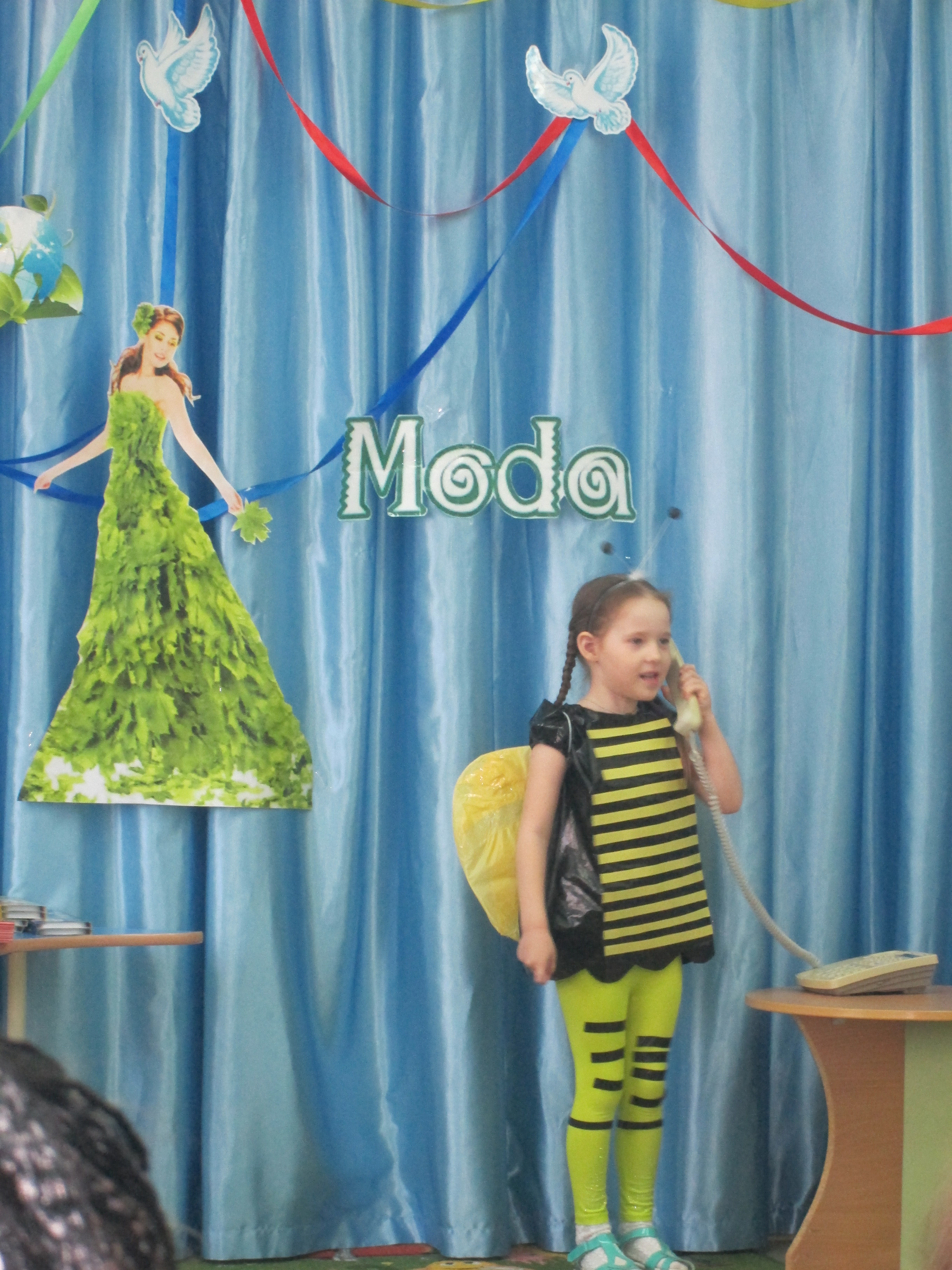 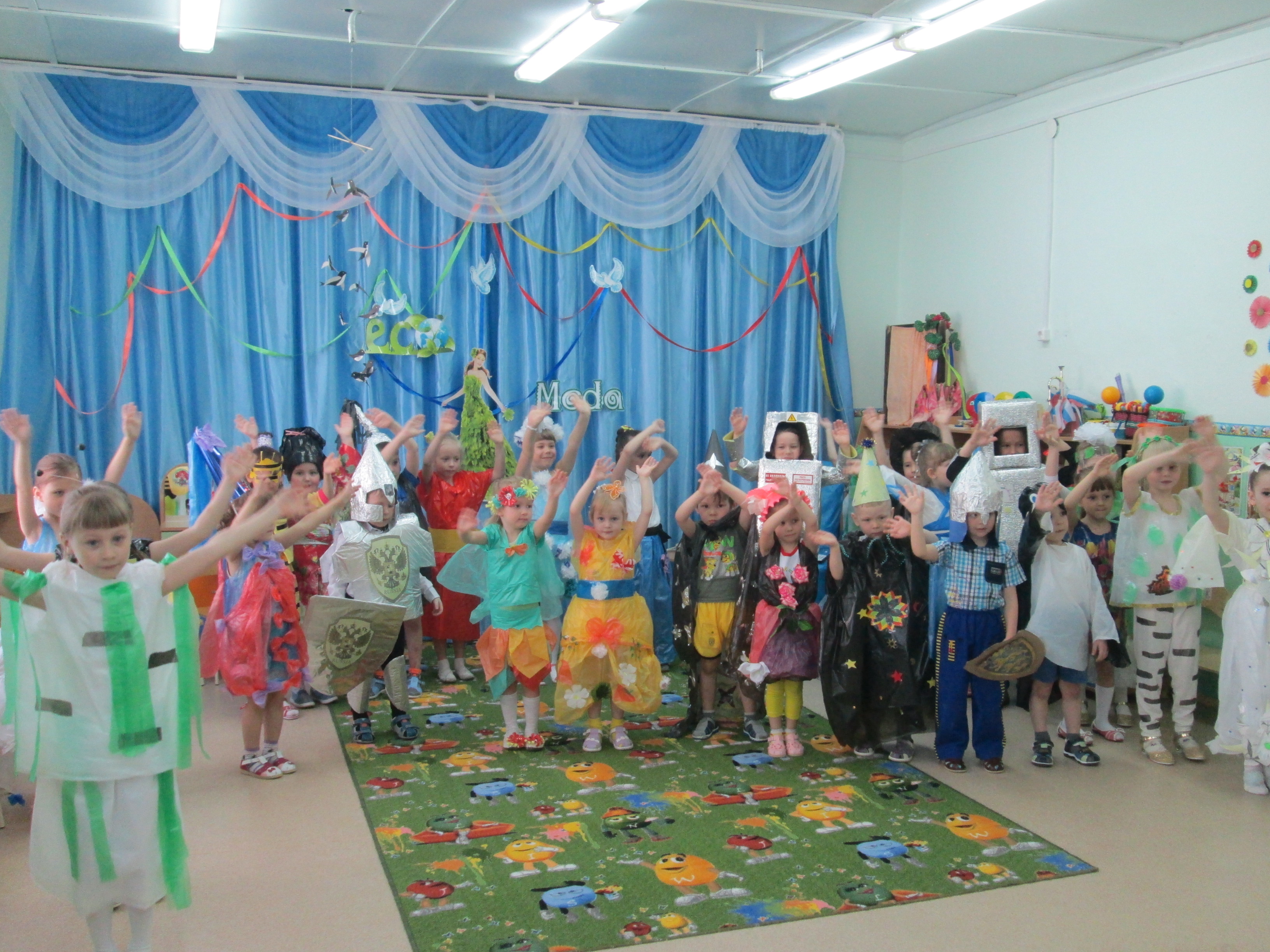 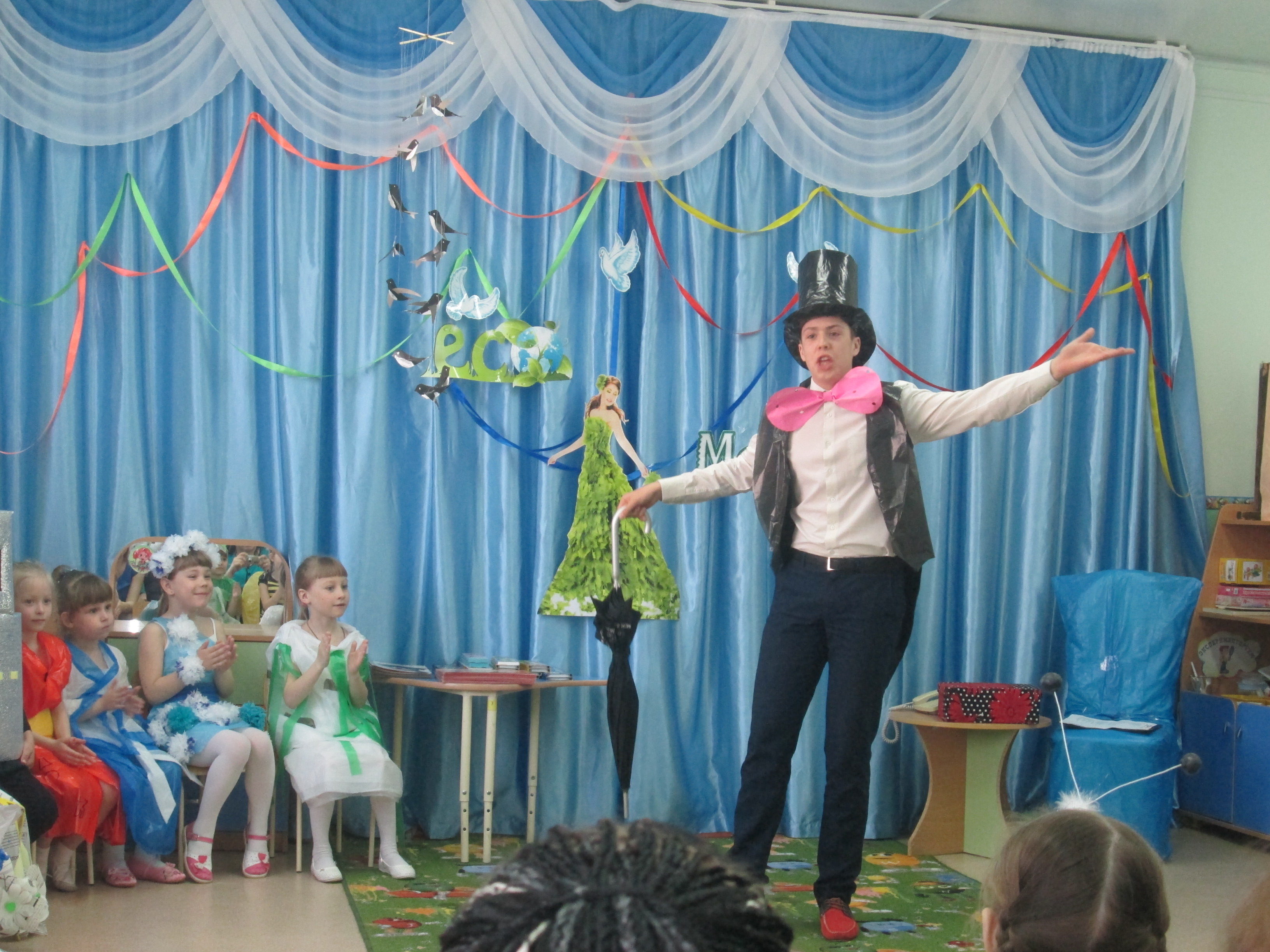 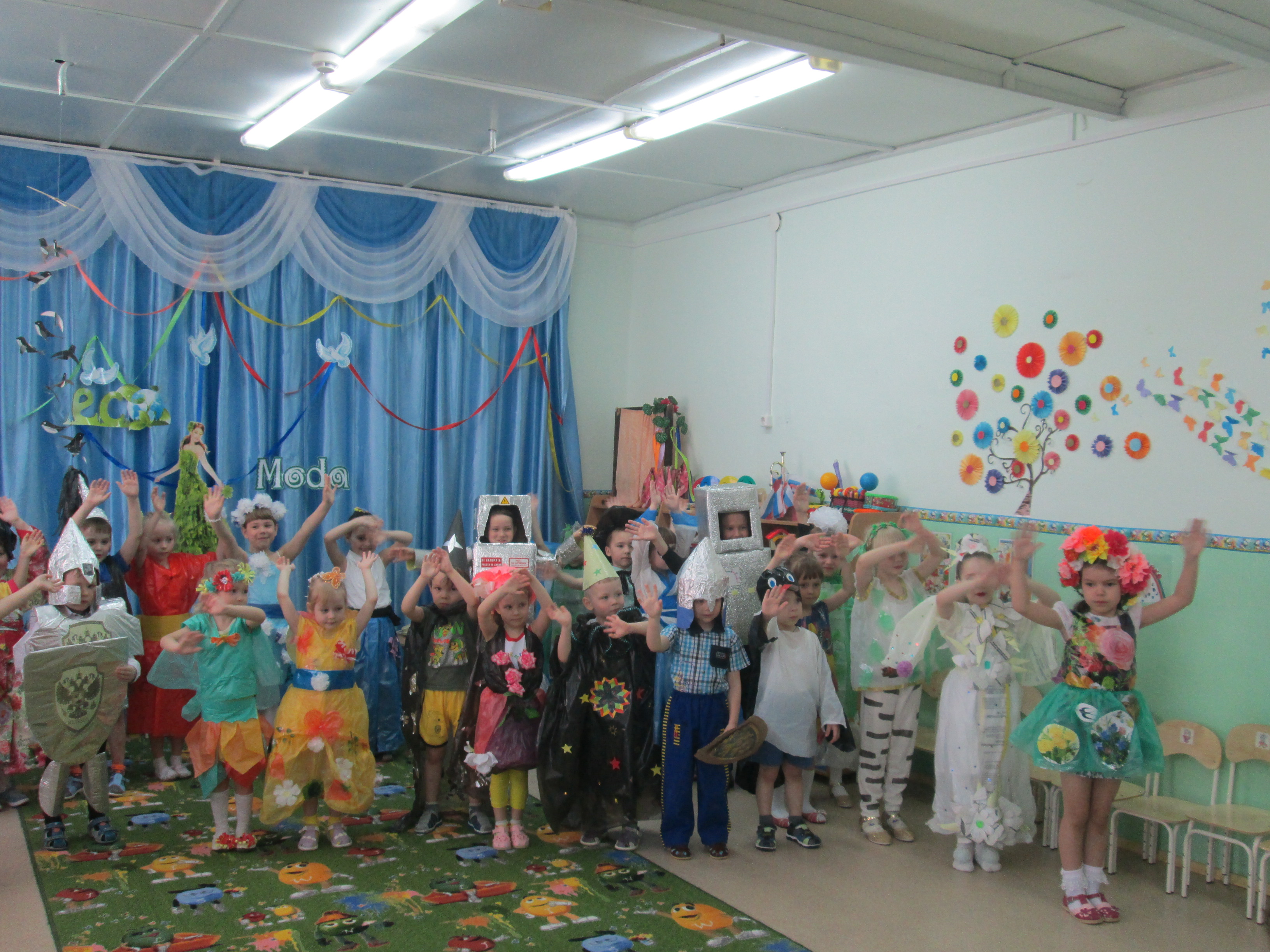 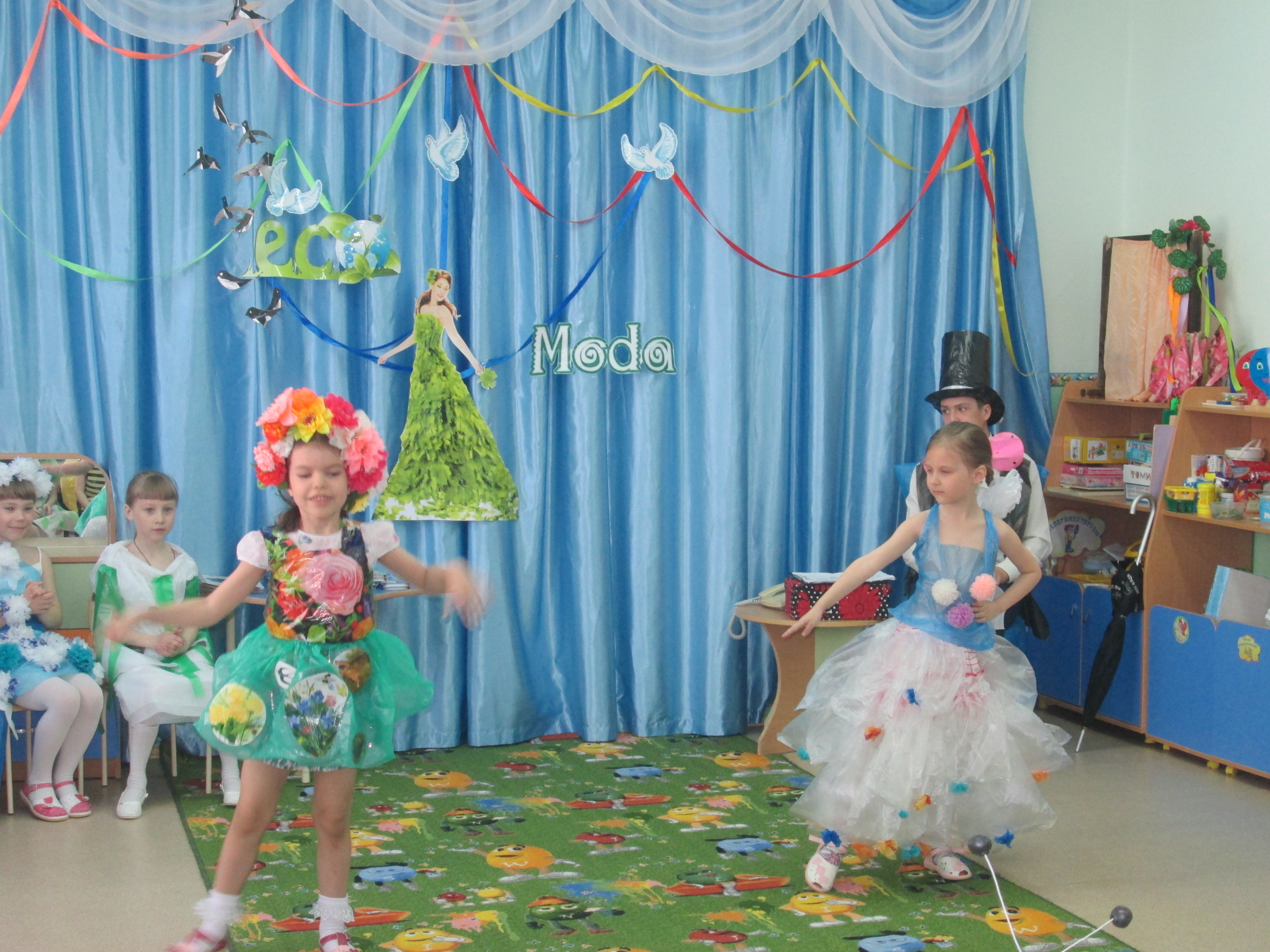 